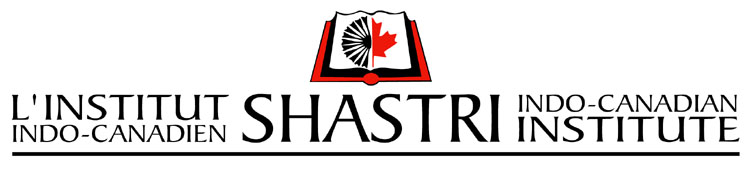 Shastri Faculty Training in Applied Education (SFTAE) Project
Final Report 2022-23Please note that SICI may use some information from this report for its public communications without consultation with the Institutions/faculty members who participated in this SFTAE project. Shastri Faculty Training in Applied Education (SFTAE) Project
Final Report 2022-23Please note that SICI may use some information from this report for its public communications without consultation with the Institutions/faculty members who participated in this SFTAE project. Shastri Faculty Training in Applied Education (SFTAE) Project
Final Report 2022-23Please note that SICI may use some information from this report for its public communications without consultation with the Institutions/faculty members who participated in this SFTAE project. Shastri Faculty Training in Applied Education (SFTAE) Project
Final Report 2022-23Please note that SICI may use some information from this report for its public communications without consultation with the Institutions/faculty members who participated in this SFTAE project. Name of Visiting Canadian Faculty      Title      Name and mailing address of Visiting Faculty’s Institution      Cell Phone Number of Visiting Faculty      Email ID      Name of Indian Host Faculty      Title      Name and mailing address of Host Institution      Cell Phone Number of Host Faculty      Email ID      Name of Indian Host Faculty      Title      Name and mailing address of Host Institution      Cell Phone Number of Host Faculty      Email ID      SFTAE Project Title:      SFTAE Project Title:      SFTAE Project Title:      Actual Visiting Period in Host Institution/s Primary Host Institution                                  From                                To         Additional Host Institution                              From                                To         Additional Host Institution                              From                                To         Actual Visiting Period in Host Institution/s Primary Host Institution                                  From                                To         Additional Host Institution                              From                                To         Additional Host Institution                              From                                To         Actual Visiting Period in Host Institution/s Primary Host Institution                                  From                                To         Additional Host Institution                              From                                To         Additional Host Institution                              From                                To         Name/s of Key Activities performed/delivered at Host Institution/s (course, program, curriculum, lecture, etc.) Name/s of Key Activities performed/delivered at Host Institution/s (course, program, curriculum, lecture, etc.) Name/s of Key Activities performed/delivered at Host Institution/s (course, program, curriculum, lecture, etc.) Provide a brief description of the critical activities (named above) accomplished  in your SFTAE Project in IndiaPlease briefly describe any variations from your proposed activity plan, with relevant justificationProvide a brief description of the critical activities (named above) accomplished  in your SFTAE Project in IndiaPlease briefly describe any variations from your proposed activity plan, with relevant justificationProvide a brief description of the critical activities (named above) accomplished  in your SFTAE Project in IndiaPlease briefly describe any variations from your proposed activity plan, with relevant justificationOutline the success of your visit to the Indian Host Institution in the following areas (please support your statement with numbers wherever applicable): Leveraging Canada’s leadership in Technical Education (i.e., program, curriculum, teaching systems/methods) to Indian InstitutionsCapacity building of faculty members in Host InstitutionsCreating new course/s and or improving existing course/s in Host Institution.Outline the success of your visit to the Indian Host Institution in the following areas (please support your statement with numbers wherever applicable): Leveraging Canada’s leadership in Technical Education (i.e., program, curriculum, teaching systems/methods) to Indian InstitutionsCapacity building of faculty members in Host InstitutionsCreating new course/s and or improving existing course/s in Host Institution.Outline the success of your visit to the Indian Host Institution in the following areas (please support your statement with numbers wherever applicable): Leveraging Canada’s leadership in Technical Education (i.e., program, curriculum, teaching systems/methods) to Indian InstitutionsCapacity building of faculty members in Host InstitutionsCreating new course/s and or improving existing course/s in Host Institution.Describe your professional and institutional achievements and plans (Canadian Visiting faculty) in the following areas:Advancing your understanding of the Indian technical education system and enhancing your international teaching/training expertise            Future collaboration potentials in student and faculty mobility/exchangeLong-term institutional partnership development prospects and future steps Describe your professional and institutional achievements and plans (Canadian Visiting faculty) in the following areas:Advancing your understanding of the Indian technical education system and enhancing your international teaching/training expertise            Future collaboration potentials in student and faculty mobility/exchangeLong-term institutional partnership development prospects and future steps Describe your professional and institutional achievements and plans (Indian Host faculty) in the following areas:Advancing your understanding of the Canadian technical education system and enhancing your teaching/training expertise How effective was this SFTAE project in meeting objectives as identified in the Need Assessment form Briefly describe the next steps to sustain the SFTAE project results/benefits in your institution Future collaboration potentials in student and faculty mobility/exchangeLong-term institutional partnership development prospects and future steps Describe your professional and institutional achievements and plans (Indian Host faculty) in the following areas:Advancing your understanding of the Canadian technical education system and enhancing your teaching/training expertise How effective was this SFTAE project in meeting objectives as identified in the Need Assessment form Briefly describe the next steps to sustain the SFTAE project results/benefits in your institution Future collaboration potentials in student and faculty mobility/exchangeLong-term institutional partnership development prospects and future steps Briefly describe the efficacy of the SFTAE project for India and Canada (global expertise, capacity building, internationalization, institutional partnership, future collaboration, etc.)- within 500 words (shared)Briefly describe the efficacy of the SFTAE project for India and Canada (global expertise, capacity building, internationalization, institutional partnership, future collaboration, etc.)- within 500 words (shared)Briefly describe the efficacy of the SFTAE project for India and Canada (global expertise, capacity building, internationalization, institutional partnership, future collaboration, etc.)- within 500 words (shared)If appropriate, please share a copy of the report/educational materials (links) produced as an outcome of your SFTAE projectShare (via email) a few relevant photographs (with captions) from your SFTAE project.If appropriate, please share a copy of the report/educational materials (links) produced as an outcome of your SFTAE projectShare (via email) a few relevant photographs (with captions) from your SFTAE project.If appropriate, please share a copy of the report/educational materials (links) produced as an outcome of your SFTAE projectShare (via email) a few relevant photographs (with captions) from your SFTAE project.Signature of Canadian Visiting Faculty       Date:        Date:        Signature of Indian Host Faculty       Date:        Date:        